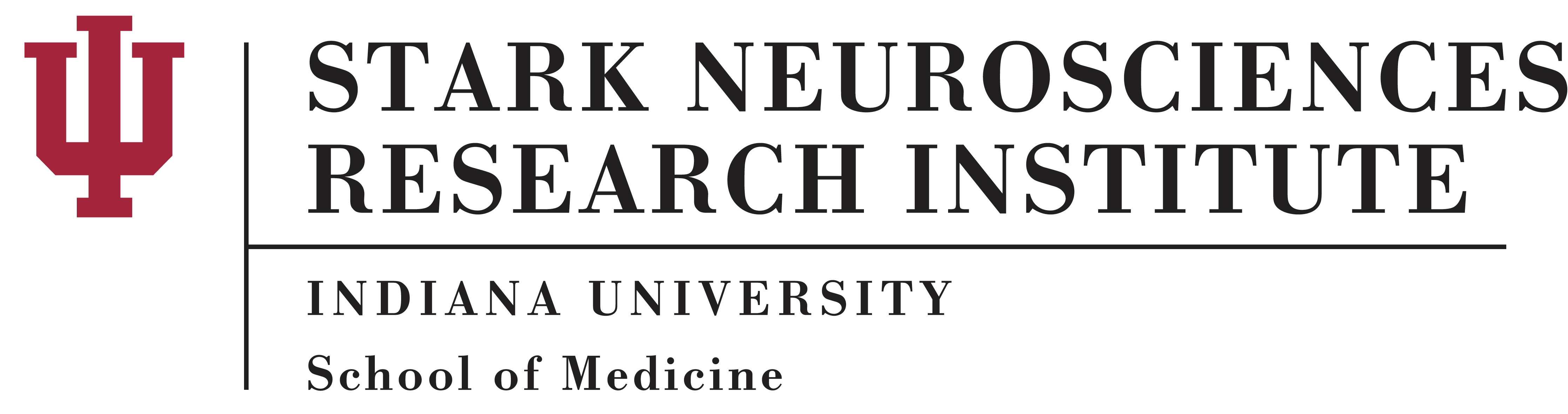 Alzheimer’s Disease Pre-Clinical Translational Science GrantAN INITIATIVE FUNDED BYRoberts Alzheimer’s Disease Translational Science FundDEADLINE: 	July 10, 2023 @ 11:59 p.m.                 Application:  	UPLOAD via the Start a Submission link here  Please note that you will be submitting through the Indiana CTSI’s grants management software WebCAMP.The WebCAMP user’s guide is available under the funding announcement here: https://www.indianactsi.org/researchers/funding/open-funding-opportunities/For questions, contact Alan D. Palkowitz apalkow@iu.edu, Director for the IUSM-Purdue TREAT-AD CenterFor WebCAMP related questions contact Julie Driscol (judrisco@iu.edu / 317-278-2822) February 2023Alzheimer’s Disease Pre-Clinical Translational Science Grant | 2023 APPLICATIONFOR APPLICATIONS FROM CO-PIs, INFORMATION AND SIGNATURES MUST REPRESENT BOTH PIsPRINCIPAL INVESTIGATOR:	     					EMAIL:	     RANK, DEPARTMENT, and SCHOOL, if appropriate:	     INSTITUTIONAL AFFILIATION:	     ORCID ID:      Co-PRINCIPAL INVESTIGATOR (if applicable):	     				EMAIL:	     RANK, DEPARTMENT, and SCHOOL, if appropriate:	     INSTITUTIONAL AFFILIATION:	     ORCID ID:  RESUBMISSION, (if appropriate):           TITLE OF PROPOSAL:	     Provide a brief specification that the PI / Co-PI is a new neuroscience investigator (Category 1), New investigators without current or past NIH research support as PD/PI. New investigators, as defined by the NIH, should not have previously competed successfully for a substantial (e.g., R01) NIH-supported independent research award (see http://grants.nih.gov/grants/new_investigators/#definition). (Category 2), Established investigators who do not belong to Category 1 and do not have Alzheimer's disease drug discovery experience but wish to apply to enhance their current research, or (Category 3) Established Alzheimer's disease drug discovery investigators who do not belong to Category 1 & 2 and propose testing innovative ideas that represent clear departure from ongoing research interests.CATEGORY BRIEF SPECIFICATION:      ADDRESS WHERE WORK WILL BE PERFORMED:BUDGET PERIOD (maximum 12 months):From:     		(Month/Day/Year)		To:     		(Month/Day/Year)AMOUNT REQUESTED:Total		$	      (may not exceed $50,000)			APPROVALYES	NO	PENDING 	PROTOCOL#	DATERECOMBINANT DNA?							  		          	     HUMAN SUBJECTS?							  		          	     VERTEBRATE ANIMALS?						  		          	     DOES THIS PROJECT INVOLVE CLINICAL RESEARCH?			  		          	     REQUIRED SIGNATURES: The undersigned agree(s) to accept responsibility for the scientific and technical conduct of the research project and for provision of required progress reports if a grant is awarded as the result of this application.APPLICANT SIGNATURE: __________________________________________________________________________TYPED NAME AND TITLE OF APPLICANT: ____________________________________________________________DEPARTMENTAL OFFICIAL SIGNATURE*: ____________________________________________________________*By this signature you are attesting to approval and support of the time and effort specified by the PI on this application. TYPED NAME OF DEPARTMENTAL OFFICIAL: ________________________________________________________Co-APPLICANT SIGNATURE (if applicable): ___________________________________________________________TYPED NAME AND TITLE OF APPLICANT: ____________________________________________________________DEPARTMENTAL OFFICIAL SIGNATURE*: ____________________________________________________________*by this signature you are attesting to approval and support of the time and effort specified by the PI on this application. TYPED NAME OF DEPARTMENTAL OFFICIAL: ________________________________________________________ABSTRACT Provide a brief summary of your project in 250 words or less. Include the project’s broad, long-term objectives and specific aims, a description of the research design/methods for achieving the stated goals, and neuroscience interdisciplinary collaborations.RESEARCH PLAN Provide up to 2 pages for the project’s research plan in NIH format (specific aims, significance, innovation, and approach). The research plan should address the following review criteria: i) Quality – high standards of scholarship and ii) Impact – the results of the proposed project must show a strong potential for subsequent extramural funding (for example; NHGRI, NIA, NIAAA, NIBIB, NIDA, NIMH, NINDS, DOD, and/or the VA). Resubmissions are permitted an additional ½ page to indicate how they have responded to reviewers’ comments. References (not included in research plan page limit)Required Additional Pages (Appendices)Key PersonnelOther Support for each key personnel limited to 2 pages eachNIH Biosketch for all PIs/Co-PI’s in new format, limited to 5 pages eachDescription of Facilities and Resources available to the applicantBudget in NIH format with budget justificationSupplies and costs must relate directly to the performance of the project. Travel and faculty salaries are not allowed. Student stipends are not allowed. Approved current institutional vertebrate animal care form (if applicable)Approved current institutional human subject’s selection criteria form (if applicable)Letters of Support from collaboratorsPrevious reviewers’ comments if this is a resubmission.Principal Investigator (Last, first, middle):      PHS OTHER SUPPORTThere is no "form page" for reporting Other Support. Information on Other Support should be provided in the format shown below.*Name of Individual: Commons ID: Other Support – Project/Proposal*Title: *Major Goals:*Status of Support:Project Number: Name of PD/PI:*Source of Support: *Primary Place of Performance:Project/Proposal Start and End Date: (MM/YYYY) (if available):* Total Award Amount (including Indirect Costs):* Person Months (Calendar/Academic/Summer) per budget period.OMB No. 0925-0001 and 0925-0002 (Rev. 10/2021 Approved Through 09/30/2024)BIOGRAPHICAL SKETCHProvide the following information for the Senior/key personnel and other significant contributors.[Text Wrapping Break]Follow this format for each person.  DO NOT EXCEED FIVE PAGES.NAME: eRA COMMONS USER NAME (credential, e.g., agency login): POSITION TITLE:EDUCATION/TRAINING (Begin with baccalaureate or other initial professional education, such as nursing, include postdoctoral training and residency training if applicable. Add/delete rows as necessary.)A.	Personal Statement
B.	Positions, Scientific Appointments, and Honors
C.	Contributions to Science
I, PD/PI or other senior/key personnel, certify that the statements herein are true, complete and accurate to the best of my knowledge, and accept the obligation to comply with Public Health Services terms and conditions if a grant is awarded as a result of this application. I am aware that any false, fictitious, or fraudulent statements or claims may subject me to criminal, civil, or administrative penalties.*Signature: _________________________________________Date: _________________________________________Description of Facilities and ResourcesPrincipal Investigator (Last, first, middle):      	                                                            YEAR 1BUDGET JUSTIFICATION:Principal Investigator/Program Director (Last, First, Middle):Principal Investigator/Program Director (Last, First, Middle):Principal Investigator/Program Director (Last, First, Middle):SENIOR / KEY PERSONNEL REPORTSENIOR / KEY PERSONNEL REPORTSENIOR / KEY PERSONNEL REPORTSENIOR / KEY PERSONNEL REPORTProject TitleProject TitleProject TitleProject TitleProject TitleProject TitleAll Senior / Key Personnel for the one year budget period must be listed below.All Senior / Key Personnel for the one year budget period must be listed below.All Senior / Key Personnel for the one year budget period must be listed below.All Senior / Key Personnel for the one year budget period must be listed below.All Senior / Key Personnel for the one year budget period must be listed below.All Senior / Key Personnel for the one year budget period must be listed below.All Senior / Key Personnel for the one year budget period must be listed below.All Senior / Key Personnel for the one year budget period must be listed below.All Senior / Key Personnel for the one year budget period must be listed below.All Senior / Key Personnel for the one year budget period must be listed below.NameDegree(s)Role on Project
(e.g. PI, Res. Assoc.)Role on Project
(e.g. PI, Res. Assoc.)Role on Project
(e.g. PI, Res. Assoc.)Institutional AffiliationEffort Devoted to ProjectEffort Devoted to ProjectEffort Devoted to ProjectNameDegree(s)Role on Project
(e.g. PI, Res. Assoc.)Role on Project
(e.g. PI, Res. Assoc.)Role on Project
(e.g. PI, Res. Assoc.)Institutional AffiliationCalAcadSumYear (YYYY)Person Months (##.##)1.   [enter year 1] 2.   [enter year 2] 3.   [enter year 3]4.   [enter year 4]5.   [enter year 5]INSTITUTION AND LOCATIONDEGREE(if applicable)Completion DateMM/YYYYFIELD OF STUDYDETAILED BUDGET FOR YEAR 1 BUDGET PERIODDIRECT COSTS ONLYDETAILED BUDGET FOR YEAR 1 BUDGET PERIODDIRECT COSTS ONLYDETAILED BUDGET FOR YEAR 1 BUDGET PERIODDIRECT COSTS ONLYDETAILED BUDGET FOR YEAR 1 BUDGET PERIODDIRECT COSTS ONLYDETAILED BUDGET FOR YEAR 1 BUDGET PERIODDIRECT COSTS ONLYDETAILED BUDGET FOR YEAR 1 BUDGET PERIODDIRECT COSTS ONLYFROMSept. 1, 2023FROMSept. 1, 2023THROUGHAug. 31, 2024THROUGHAug. 31, 2024THROUGHAug. 31, 2024PERSONNEL (Applicant organization only)PERSONNEL (Applicant organization only)%DOLLAR AMOUNT REQUESTED (omit cents)DOLLAR AMOUNT REQUESTED (omit cents)DOLLAR AMOUNT REQUESTED (omit cents)DOLLAR AMOUNT REQUESTED (omit cents)DOLLAR AMOUNT REQUESTED (omit cents)DOLLAR AMOUNT REQUESTED (omit cents)NAMEROLE ONPROJECTTYPEAPPT.(months)EFFORTONPROJ.INST.BASESALARYSALARYREQUESTEDSALARYREQUESTEDFRINGEBENEFITSFRINGEBENEFITSFRINGEBENEFITSTOTALPrincipalInvestigatorCollaborator	SUBTOTALS	SUBTOTALS	SUBTOTALS	SUBTOTALS	SUBTOTALSCONSULTANT COSTSCONSULTANT COSTSCONSULTANT COSTSCONSULTANT COSTSCONSULTANT COSTSCONSULTANT COSTSCONSULTANT COSTSCONSULTANT COSTSCONSULTANT COSTSCONSULTANT COSTSSUPPLIES SUPPLIES SUPPLIES SUPPLIES SUPPLIES SUPPLIES SUPPLIES SUPPLIES SUPPLIES SUPPLIES TRAVELTRAVELTRAVELTRAVELTRAVELTRAVELTRAVELTRAVELTRAVELTRAVELPATIENT CARE COSTSPATIENT CARE COSTSPATIENT CARE COSTSPATIENT CARE COSTSPATIENT CARE COSTSPATIENT CARE COSTSPATIENT CARE COSTSPATIENT CARE COSTSPATIENT CARE COSTSPATIENT CARE COSTSOTHER EXPENSESOTHER EXPENSESOTHER EXPENSESOTHER EXPENSESOTHER EXPENSESOTHER EXPENSESOTHER EXPENSESOTHER EXPENSESOTHER EXPENSESOTHER EXPENSESTOTAL DIRECT COSTS FOR YEAR 1 BUDGET PERIODTOTAL DIRECT COSTS FOR YEAR 1 BUDGET PERIODTOTAL DIRECT COSTS FOR YEAR 1 BUDGET PERIODTOTAL DIRECT COSTS FOR YEAR 1 BUDGET PERIODTOTAL DIRECT COSTS FOR YEAR 1 BUDGET PERIODTOTAL DIRECT COSTS FOR YEAR 1 BUDGET PERIODTOTAL DIRECT COSTS FOR YEAR 1 BUDGET PERIODTOTAL DIRECT COSTS FOR YEAR 1 BUDGET PERIODTOTAL DIRECT COSTS FOR YEAR 1 BUDGET PERIOD